Влада… Кельменецький професійний ліцей… Роботодавці… (24.11.2021року)Це напрямок дискусійної платформи функціонування кластера, робота якого вже більше чотирьох років вирішує проблемні питання співпраці роботодавців з учасниками освітнього процесу ліцею. Цьогоріч захід організовано на базі Центру розвитку професійної кар’єри Кельменецького професійного ліцею. Дякуємо голові Кельменецької ТГ Олійнику Б.О. за сприяння зустрічі та нашим соціальним партнерам: Саранчуку Р.С. (ТОВ «Сварог Буковина»); Тимінській М.С. (депутат обласної ради, ПП «Марія»), Костюку І.І. (ФГ «Іванка»); Ларіон А.П. (Райспоживспілка), Панчук А.О. (провідний фахівець з профорієнтації Кельменецької районної філії Чернівецького обласного центру зайнятості). Відкрив зустріч в.о. директора ліцею Чура Я.Т., який зупинився на питанні змін та реформування в професійній освіті. 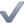 Заступник директора Боднар І.Я. презентувала перспективи функціонування Центру розвитку професійної кар’єри, мету, завдання та напрямки.Із пропозицією спільних дій у партнерстві виступила Перстинчик Л.О., заступник директора з НВР. Панчук А.О. звернула увагу на особливості сучасного ринку праці до підбору кваліфікованих робітників. Голова Кельменецької ТГ Олійник Б.О. провів платформу ідей «Проблеми… Пошуки… Знахідки… Перспективи…», на якій було запропоновано ряд пропозицій щодо подальшої співпраці учасників освітнього процесу із соціальними партнерами.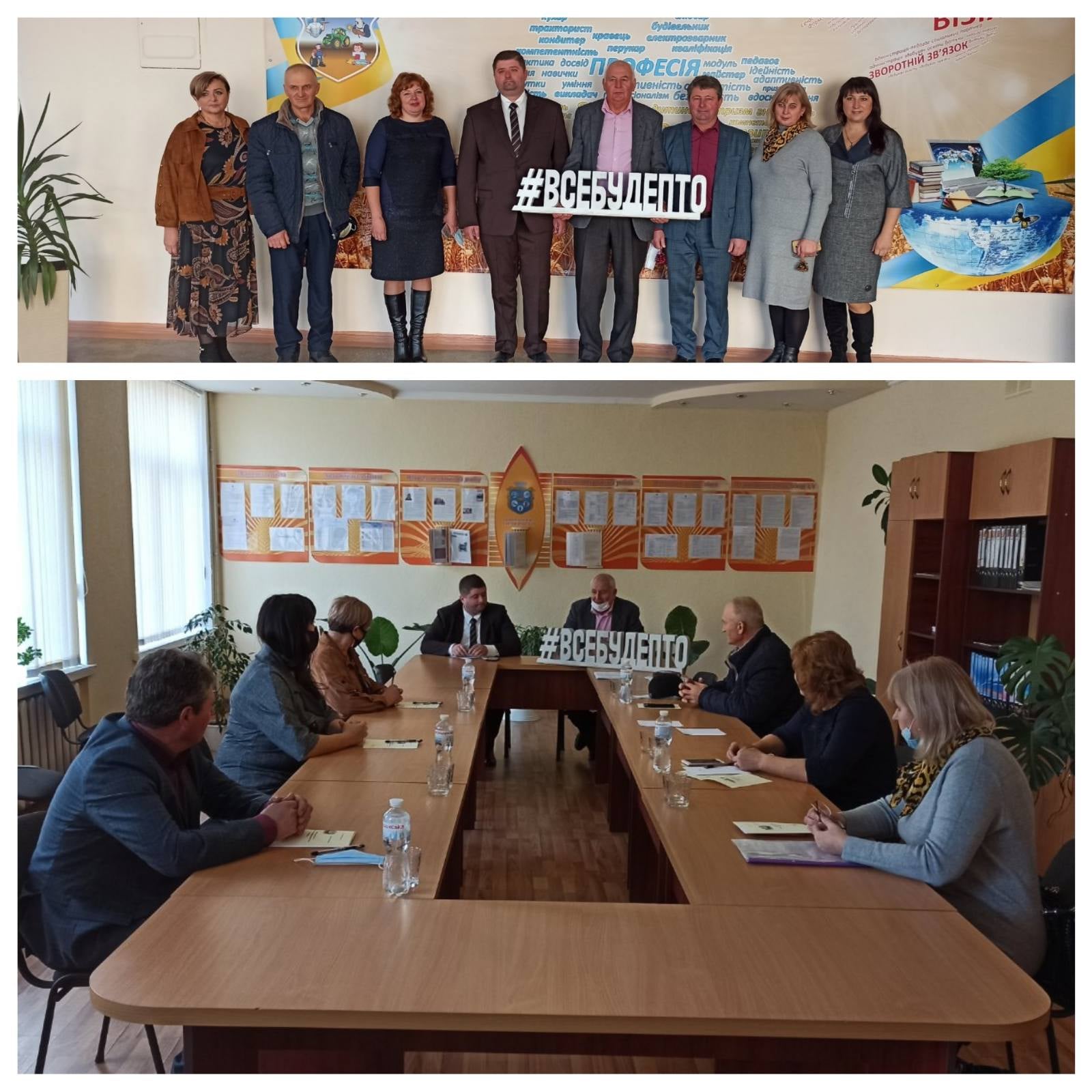 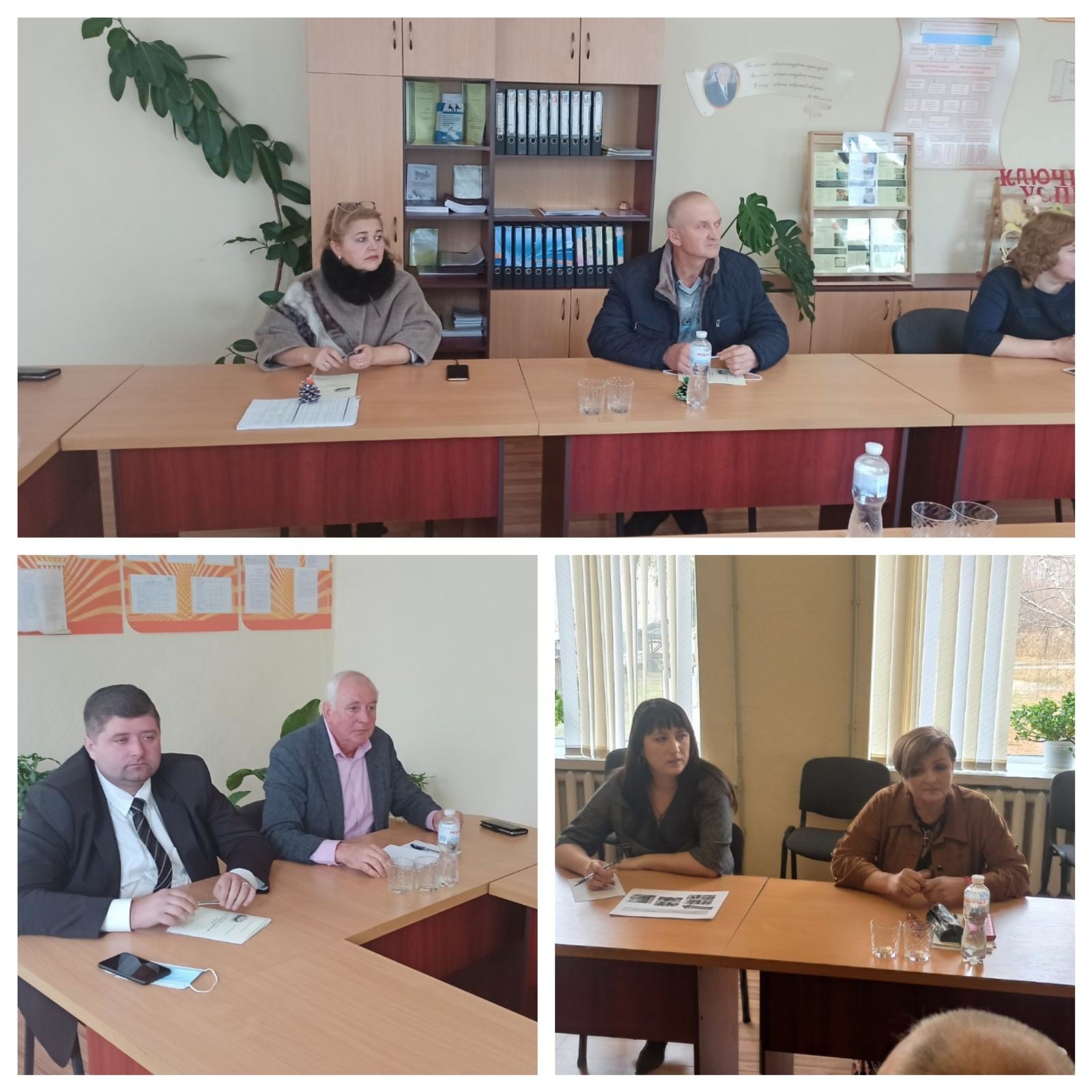 